硕士学位论文答辩委员会出席名单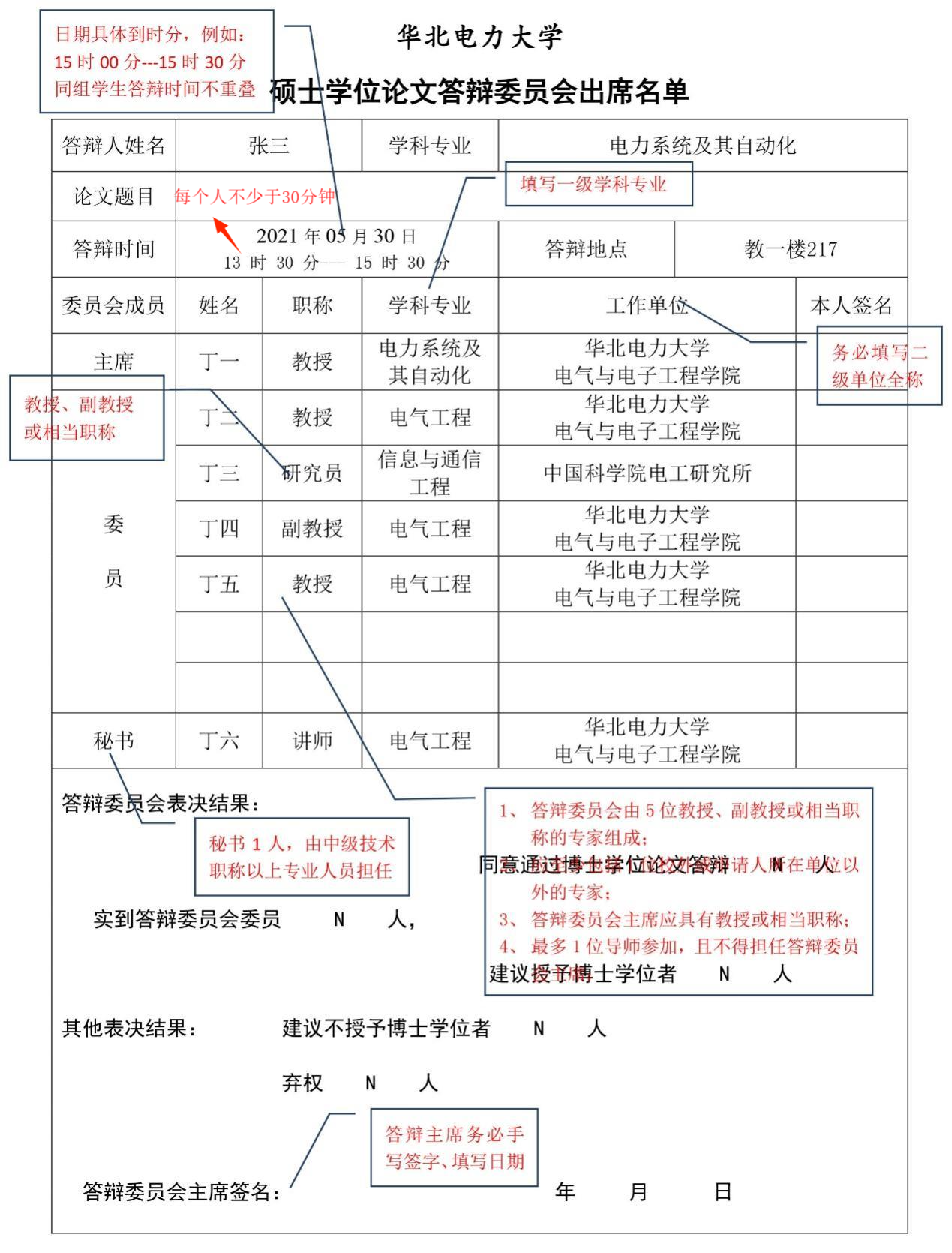 